Governing Body Meeting Dates2022 – 23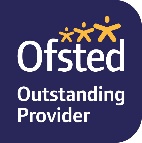 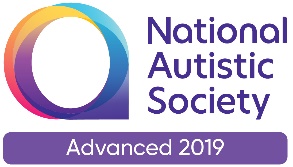 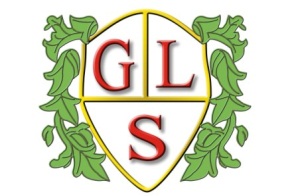 Jo Mullineux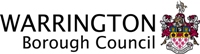 Acting HeadteacherLynne LedgardActing Deputy HeadteacherTermCommittee MeetingFull Gov Body MeetingAutumn 2022Tuesday 4th Octoberat 4.00 pmTuesday 18th Octoberat 4.00 pmSpring 2023Tuesday 14th Februaryat 4.00 pmTuesday 7th Marchat 4.00 pmSummer 2023Tuesday 23rd Mayat 4.00 pmTuesday 13th Juneat 4.00 pm